Údaje o klientoviJméno a příjmení: ______________________________________________________________ Adresa: ______________________________________________________________ Telefonní číslo: ___________________________ E-mail: ______________________________ Účet pro vrácení kupní ceny: 					                                                              Vyplňte prosím IBAN, jinak Vám nebudeme schopni vrátit peníze!ProduktyTyp vrácení zboží (zaškrtněte příslušným způsobem)Datum: _______________________ Podpis: _______________________ V případě smluv uzavřených na dálku má spotřebitel právo informovat společnost do 14 dnů od převzetí zboží, že odstupuje od smlouvy, aniž by musel uvést důvod svého rozhodnutí. Jediné náklady, které spotřebitel nese v souvislosti s odstoupením, jsou přímé náklady na vrácení zboží. O zamýšleném vrácení nás informujte písemně na kontaktním e-mailu: info@funavocado.si. O odstoupení můžete informovat prostřednictvím formuláře pro vrácení peněz nebo jednoznačným prohlášením, které jasně uvádí, že odstupujete od smlouvy. Zboží musí být prodávajícímu vráceno nejpozději do 14 dnů od oznámení o odstoupení od smlouvy. Adresa pro vrácení zboží je Competence d.o.o., P.E. Cesta na stadion 2, 9250 Gornja Radgona. Výměna nebo vrácení kupní ceny proběhne do 14 dnů od obdržení vráceného zboží. Zboží musí být nepoužité, nepoškozené a v původním obalu s pokyny a štítky výrobce. Možnost vrácení se nevztahuje na výrobky, u nichž spotřebitel toto prohlášení odstranil. Náklady na dopravu zajišťuje dispečer. Nepřijímáme odkupní zásilky. Do vyplněného formuláře pro vrácení zboží je nutné přiložit kopii původní faktury. Zásilka musí být řádně chráněna a vrácena v původním stavu. Podmínky jsou k dispozici na webových stránkách www.funavocado.si.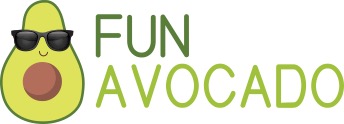 Kompetentnost d.o.o.P.E. Cesta na stadion 2, 9250 Gornja RadgonaFORMULÁŘ PRO VRÁCENÍ ZBOŽÍČíslo objednávky: ________________Datum objednávky: ________________Datum přijetí zboží: ___________SumaNázevMnožství1.2.3.Vrácení zboží (odstoupení od smlouvy)Výměna produktu Výměna za: ___________________________Jiné (upřesněte)